От 24 июля 2023 года №321 О Совете при главе Администрации Куженерского муниципального района Республики Марий Эл по управлению системой муниципальными программами Куженерского муниципального района Республики Марий Эл	В целях реализации  положений, определенных в Постановлении Правительства Республики Марий Эл от 21 июня 2023г. № 277 «О системе управления государственными программами Республики Марий Эл», Администрация Куженерского муниципального района п о с т а н о в л я е т :1. Создать Совет при главе Администрации Куженерского муниципального района Республики Марий Эл по управлению системой муниципальными программами Куженерского муниципального района Республики Марий Эл.2. Утвердить прилагаемые Положение о Совете при главе Администрации Куженерского муниципального района Республики Марий Эл по управлению системой муниципальными программами Куженерского муниципального района Республики Марий Эл и его состав.3. Определить ответственным должностным лицом, за достижение целей и решение задач муниципальных программ Куженерского муниципального района Республики Марий Эл, и координацию работы по их реализации на территории Куженерского муниципального района Республики Марий Эл, первого заместителя главы Администрации Куженерского муниципального района Иванова М.Г.      4. Контроль за исполнением настоящего постановления оставляю за собой.      5. Настоящее постановление вступает в силу со дня его подписания.Положение о Совете при главе Администрации Куженерского муниципального района Республики Марий Эл по управлению системой муниципальными программами Куженерского муниципального района Республики Марий Эл1. Настоящее Положение определяет задачи, полномочия, порядок работы Совета при главе Администрации Куженерского муниципального района Республики Марий Эл по управлению системой муниципальными программами Куженерского муниципального района Республики Марий Эл (далее - Совет).2. Совет является коллегиальным органом межведомственного взаимодействия, созданным в целях осуществления управления реализацией муниципальных программ на территории Куженерского муниципального района Республики Марий Эл и возглавляемый куратором муниципальных программ — заместителем главы Администрации по экономическому развитию территории (далее — Куратор). 3. Совет в своей деятельности руководствуется Конституцией Российской Федерации, федеральными законами, указами и распоряжениями Президента Российской Федерации, постановлениями и распоряжениями Правительства Российской Федерации и Республики Марий Эл, нормативными правовыми актами органов местного самоуправления района и настоящим Положением.4. Положение о Совете и его состав утверждаются постановлением Администрации Куженерского муниципального района.5.    Основными задачами Совета являются:рассмотрение предложений по внесению изменений в перечень муниципальных программ Куженерского муниципального района Республики Марий Эл в части дополнения новыми муниципальными программами Куженерского муниципального района Республики Марий Эл;координация разработки и реализации муниципальной программы;рассмотрение сводного годового доклада о ходе реализации и оценке эффективности  муниципальных программ  Куженерского муниципального района Республики Марий Эл.6. К полномочиям Совета относится:одобрение стратегических приоритетов, целей, показателей и структуры муниципальной программы;одобрение паспортов муниципальных программ Куженерского муниципального района Республики Марий Эл;одобрение параметров финансового обеспечения реализации муниципальной программы в рамках составления проекта соответствующего бюджета на очередной финансовый год и плановый период;осуществление на постоянной основе контроля реализации муниципальной программы, в том числе рассмотрение результатов мониторинга и оценки эффективности реализации муниципальной программы;принятие решений о внесении изменений в муниципальную программу;выполнение иных полномочий.7. Совет осуществляет свою деятельность в соответствии с задачами, определенными настоящим Положением и может принимать решения путем письменного опроса его членов, проведенного по решению Куратора.8. Организационной формой деятельности Совета являются заседания. Заседания Совета проводятся при необходимости. Заседание Совета ведет председатель Совета, либо по его поручению заместитель председателя Совета.9. Заседание Совета считается правомочным при условии присутствия на нем не менее половины его членов.10. Председатель Совета:руководит деятельностью Совета;проводит заседание Совета;выносит на обсуждение вопросы, касающиеся деятельности Совета;        делегирует при необходимости полномочия заместителю председателя Совета;обеспечивает и контролирует выполнения решения Совета;дает поручения членам Совета.11. Секретарь Совета:формирует повестку очередного заседания Совета;оповещает членов Совета об очередных заседаниях Совета и о повестке очередного заседания Совета;обеспечивает подготовку материалов для заседания Совета и направляет их членам Совета;ведет протоколы заседаний Совета;оформляет решения Совета;обеспечивает и направляет подписанный протокол членам и участникам Совета.12. Решения Совета принимаются простым большинством голосов присутствующих на заседании членов Совета путем открытого голосования. При равенстве голосов решающим является голос Председателя Совета, а в его отсутствие — заместителя председателя Совета.Члены Совета обладают равными правами при обсуждении вопросов и принятии решений Совета.При невозможности присутствия на заседании Совета член Совета вправе представить свое мнение по рассматриваемым вопросам в письменной форме.13. Решения Совета оформляются протоколом и подписываются председателем и секретарем Совета.14. В случае несогласия с принятым решением член Совета вправе изложить письменно свое мнение, которое подлежит обязательному приобщению к протоколу заседания Совета.15. Для реализации решений Совета могут даваться поручения главы Администрации Куженерского муниципального района.16. Контроль за исполнением решений Совета осуществляет Куратор.17. Куратор муниципальных программ может осуществлять полномочия Совета без проведения заседаний Совета.СОСТАВ Совета при главе Администрации Куженерского муниципального района Республики Марий Эл по управлению системой муниципальными программами 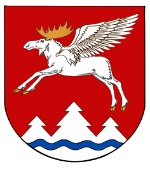 МАРИЙ ЭЛ РЕСПУБЛИКЫСЕ КУЖЕНЕРМУНИЦИПАЛ РАЙОНЫНАДМИНИСТРАЦИЙЖЕМАРИЙ ЭЛ РЕСПУБЛИКЫСЕ КУЖЕНЕРМУНИЦИПАЛ РАЙОНЫНАДМИНИСТРАЦИЙЖЕАДМИНИСТРАЦИЯКУЖЕНЕРСКОГО МУНИЦИПАЛЬНОГО РАЙОНАРЕСПУБЛИКИ МАРИЙ ЭЛПУНЧАЛПУНЧАЛПОСТАНОВЛЕНИЕГлава АдминистрацииКуженерскогомуниципального района                       С.И. МихеевУтвержденопостановлением АдминистрацииКуженерского муниципального районаРеспублики Марий Элот «24» июля 2023 года №321Утвержденпостановлением АдминистрацииКуженерского муниципального районаРеспублики Марий Элот «24» июля 2023 г. №321Иванов М.Г.- первый заместитель главы Администрации Куженерского муниципального района, председатель Совета;Пузырева И.Г.- заместитель главы Администрации по экономическому развитию территории, заместитель председателя Совета;Этыбеков А.В.- советник отдела экономики Администрации Куженерского муниципального района, секретарь Совета.Члены Совета:Желонкина Н.Н.- заместитель главы Администрации по социальным вопросам;Белоусова О.Ю.- заместитель главы Администрации Куженерского муниципального района, руководитель аппарата;Ярыгина В.Л.- руководитель Финансового управления Администрации Куженерского муниципального района;Васильева В.В.- и.о. руководителя отдела экономики Администрации Куженерского муниципального района;Шабалина Т.А.- руководитель отдела по организационной работе, делопроизводству, правовым вопросам и кадрам Администрации Куженерского муниципального района;Семеев В.И.- руководитель отдела сельского хозяйства Администрации Куженерского муниципального района;Трифонов В.М.- руководитель отдела архитектуры, строительства и муниципального хозяйства Администрации Куженерского муниципального района;Кузьминых С.И.- руководитель отдела ГОЧС, ЕДДС и системы 112 Администрации Куженерского муниципального района;Фоминых И.А.- руководитель отдела финансирования и бухгалтерского учета Администрации Куженерского муниципального района;Тарасова Е. А.- руководитель Отдела образования  Администрации Куженерского муниципального района;Швецова С.С.- руководитель Отдела культуры, Администрации Куженерского муниципального района;Тарасов Ю.А.- руководитель отдела по управлению муниципальным имуществом Администрации Куженерского муниципального района;Ярыгина О.В.- заместитель руководителя отдела по организационной работе, делопроизводству, правовым вопросам и кадрам Администрации Куженерского муниципального района;Михеев Ю.В.- заместитель руководителя отдела молодежной политики и спорта Администрации Куженерского муниципального района.